Lotul 3 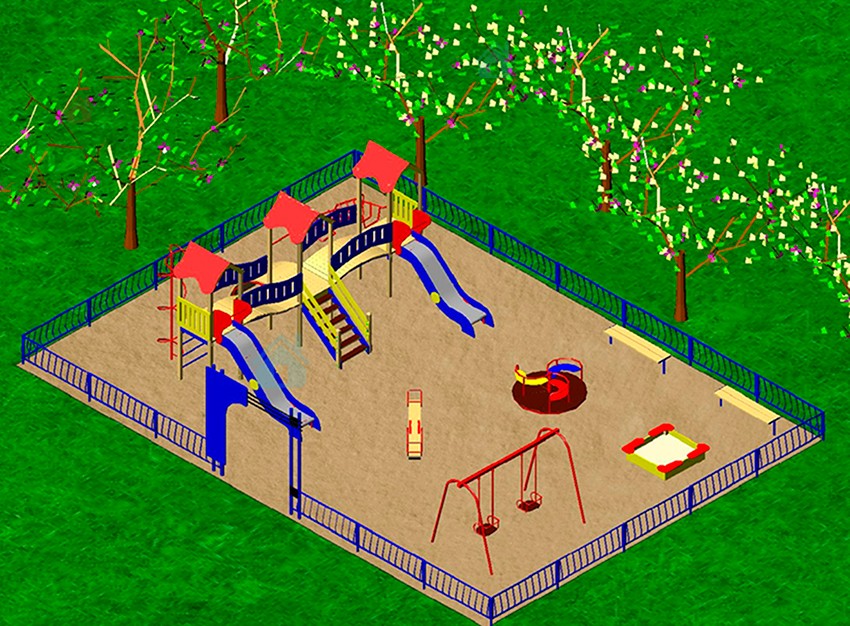 DenumireDescriereCantitateaPret per unitate în MDL Total  în MDL Termen de garanție1Teren de joaca pentru copii afaraTobogane extinse si alte echipamente conform schemei anexate 12.Teren de joaca pentru copii interiorTobogane si alte echipamente con13Costuri de livrare a produselor4Costuri de instalare a produselor 